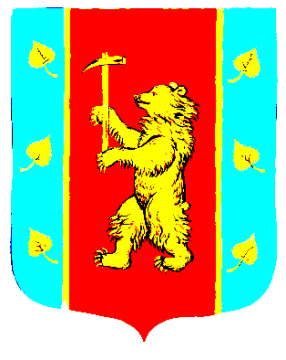 Администрация Кузнечнинского городского поселения Приозерского муниципального района  Ленинградской областиП О С Т А Н О В Л Е Н И Е от « 26 » декабря 2023 года  № 596 .           В соответствии с Указом Президента Российской Федерации от 07.05.2012 № 601 «Об основных направлениях совершенствования системы государственного управления»,  Федеральным законом от 27 июня 2010 года №210-ФЗ «Об организации государственных и муниципальных услуг», Федеральным законом от 06.10.2003 № 131-ФЗ «Об общих принципах организации местного самоуправления в Российской Федерации», на основании Устава Кузнечнинского городского поселения Приозерского муниципального района Ленинградской области,  администрация Кузнечнинского городского поселения Приозерского муниципального района Ленинградской области ПОСТАНОВЛЯЕТ:          1.Внести в Административный регламент по предоставлению муниципальной услуги «Согласование создания места (площадки) накопления твёрдых коммунальных отходов», утвержденный постановлением администрации от 01.12.2022 № 282, следующие изменения:         1.1. В названии регламента и далее по всему тексту регламента слова «администрация муниципального образования Кузнечнинское городское поселение муниципального образования Приозерский муниципальный район Ленинградской области» заменить словами «администрация Кузнечнинского городского поселения Приозерского муниципального района Ленинградской области».               1.2. В первом абзаце пункта 1.2. слова  «физические лица и (или)» заменить словами «индивидуальные предприниматели и»; после слов «юридические лица» вставить слова «(за исключением государственных органов и их территориальных органов, органов государственных внебюджетных фондов и их территориальных органов, органов местного самоуправления)».         1.3.  В пункте 2.2. после слов «2) без личной явки:» исключить слова «почтовым отправлением в Администрацию».         1.4. В пункте 2.2.1. слова «предусмотренных частью 18 статьи 14.1 Федерального закона от 27 июля 2006 года № 149-ФЗ «Об информации, информационных технологиях и о защите информации» заменить словами «указанных в частях 10 и 11 статьи 7 Федерального закона от 27.07.2010 № 210-ФЗ «Об организации предоставления государственных и муниципальных услуг».        1.5. В пункте 2.3. исключить слова «почтовым отправлением».        1.6. В пункте 2.6.:- в подпункте 3) слово «физического» заменить словами «индивидуального предпринимателя»;- подпункт 4) исключить.        1.7. Пункт 3.1. изложить в следующей редакции:         «3.1. Состав, последовательность и сроки выполнения административных процедур, требования к порядку их выполнения.         3.1.1.  Предоставление муниципальной услуги регламентирует и включает в себя следующие административные процедуры:1) прием и регистрация заявления о предоставлении муниципальной услуги и прилагаемых к нему документов – 1 календарный день;2) рассмотрение заявления о предоставлении муниципальной услуги и прилагаемых к нему документов – 7 календарных дней.В случае направления Запроса срок рассмотрения может быть увеличен по решению администрации до 17 календарных дней;3) издание решения о согласовании создания места (площадки) накопления твёрдых коммунальных отходов или решения об отказе в согласовании создания места (площадки) накопления твёрдых коммунальных отходов – 1 календарный день;4) направление заявителю решения о согласовании создания места (площадки) накопления твёрдых коммунальных отходов или решения об отказе в согласовании создания места (площадки) накопления твёрдых коммунальных отходов – 1 календарный день.».        1.8. В пункте 3.1.4.2. слово «календарного» заменить словом «рабочего».        1.9. В пункте 3.1.5.2. слово «календарного» заменить словом «рабочего».        1.10. Пункт 3.2.3. изложить в следующей редакции: «Муниципальная услуга может быть получена через ПГУ ЛО либо через ЕПГУ без личной явки на прием в администрацию.».        1.11. В пункте 3.2.5. исключить слова «АИС «Межвед ЛО».        1.12. В пункте 3.2.6. исключить слова «- после рассмотрения документов и принятия решения о предоставлении муниципальной услуги (отказе в предоставлении муниципальной услуги) заполняет предусмотренные в АИС «Межвед ЛО» формы о принятом решении и переводит дело в архив АИС «Межвед ЛО»;».        1.13. В пятом абзаце пункта 4.2. слово «физических» заменить словами «индивидуальных предпринимателей».        1.14. В шестом абзаце пункта 4.3. исключить слова «физических или».        1.15. В четвертом абзаце пункта 5.4. слова «физического лица» заменить словами «индивидуального предпринимателя».        1.16. В подпункте а) пункта 6.2. исключить слова «удостоверяет личность заявителя или личность и полномочия законного представителя заявителя – в случае обращения физического лица;».         1.17. В таблице приложения №1 к регламенту:- в строках 1 и 5 исключить слова «, физического лица»;- строку 4 исключить;- в строке 8 исключить слова «(при наличии)»;- в строке 10 исключить слова «для физических лиц: фамилия, имя, отчество (последнее при наличии), серия, номер, номер и дата выдачи паспорта или иного документа, удостоверяющего личность в соответствии с законодательством Российской Федерации, адрес регистрации по месту жительства»;- строку 12 изложить в следующей редакции: «Способ получения результата предоставления муниципальной услуги (лично в Администрации/ лично в МФЦ (указать адрес)/в электронной форме через личный кабинет заявителя на ПГУ ЛО/ ЕПГУ».        1.18. В приложении №1 к регламенту исключить слова «Даю согласие на обработку персональных данных, содержащихся в настоящей заявке.».        1.19. В приложении №2 к регламенту исключить слово «территориального».2.  Опубликовать настоящее постановление на официальном сайте администрации Кузнечнинского городского поселения Приозерского муниципального района  Ленинградской области www. kuznechnoe.lenobl.ru.3. Настоящее постановление вступает в силу после официального опубликования.4. Контроль за исполнением настоящего постановления оставляю за собой.Глава администрации                                                                          Н.Н. СтанововаИсп. Давыдова Е.В.Разослано: дело-1; Давыдовой Е.В. -1О внесении изменений в административный регламент по предоставлению муниципальной услуги «Согласование создания места (площадки) накопления твёрдых коммунальных отходов», утвержденный постановлением администрации от 01.12.2022 № 282